Halloween Fun with Faith Formation. . .    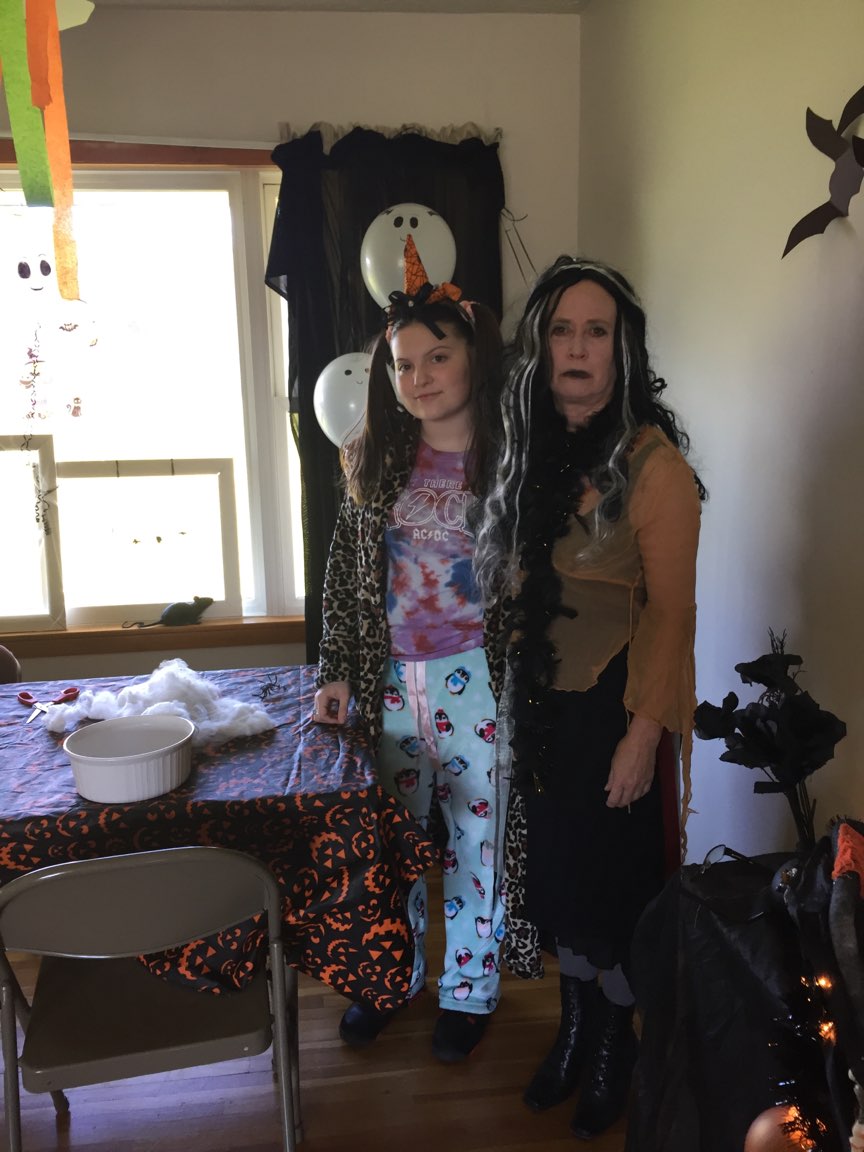 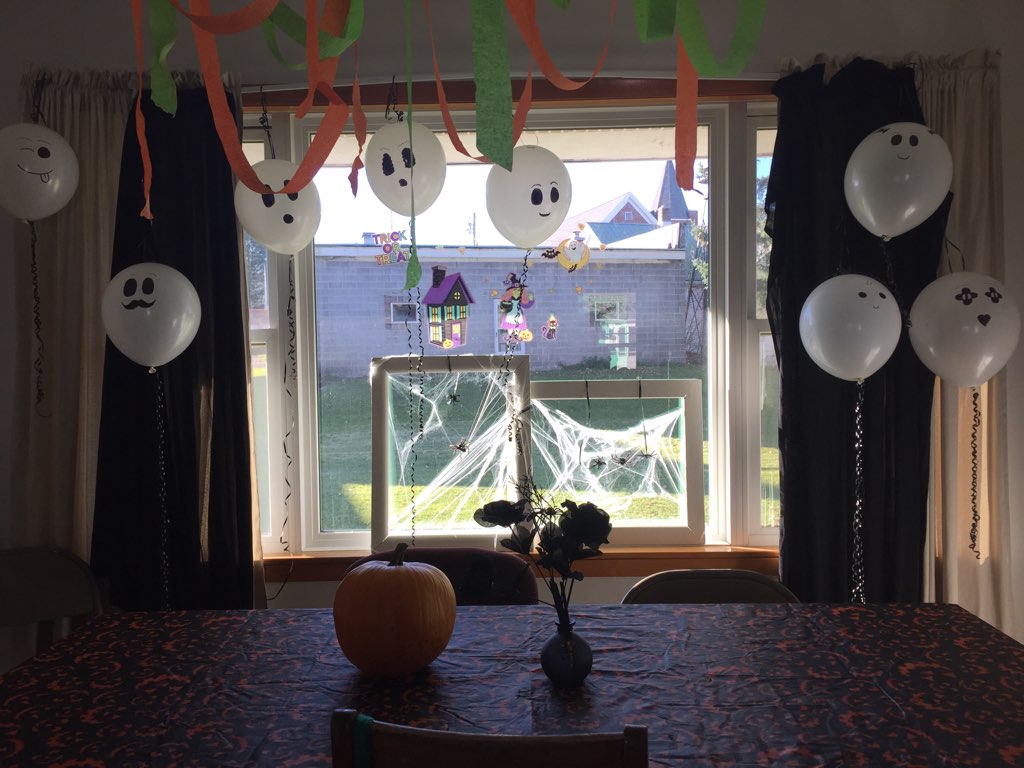 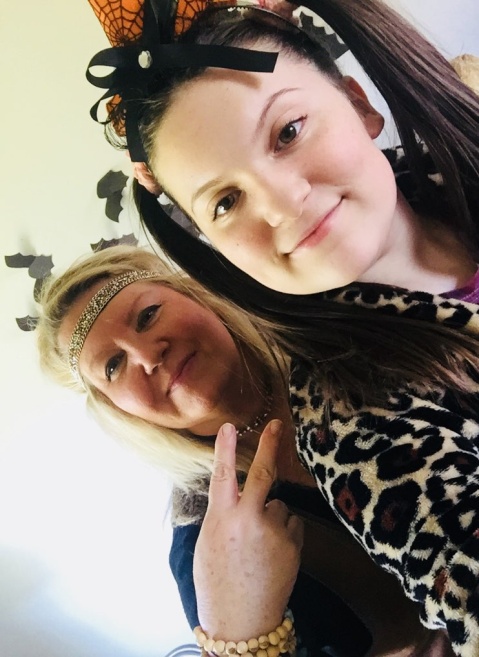 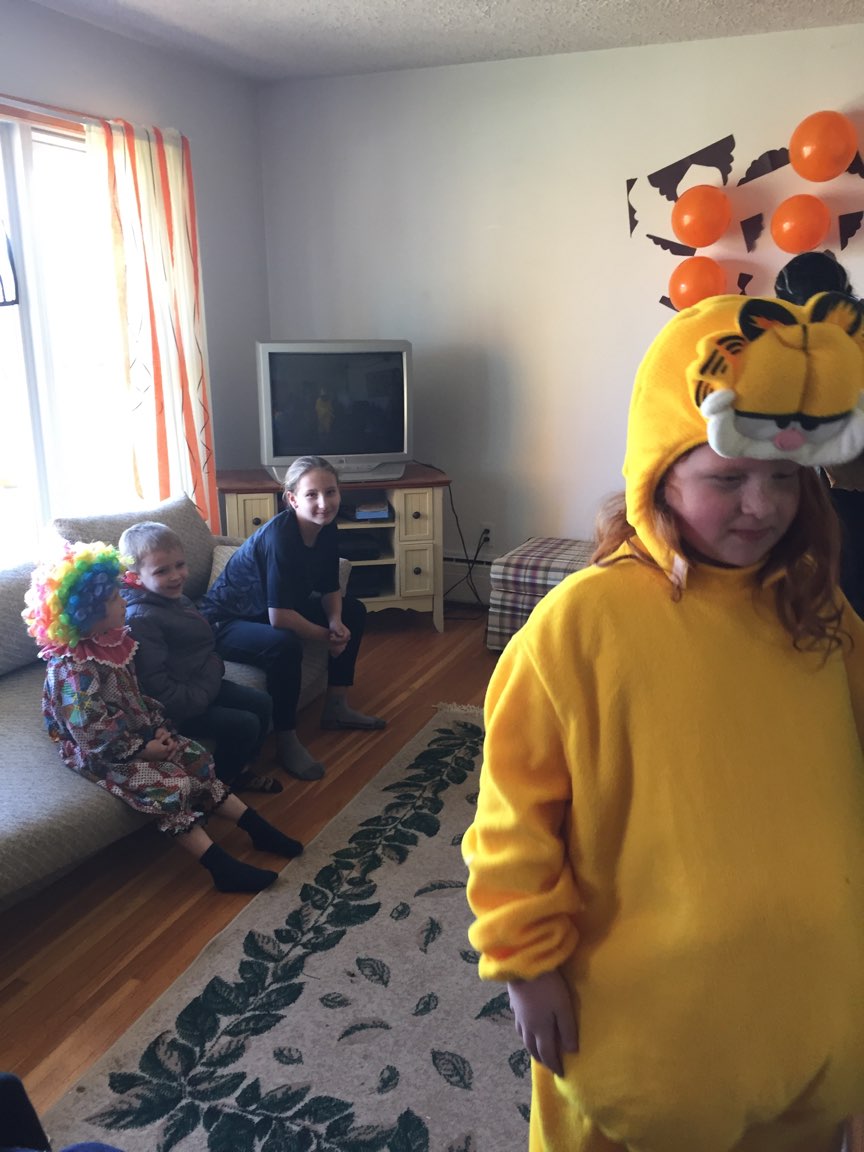 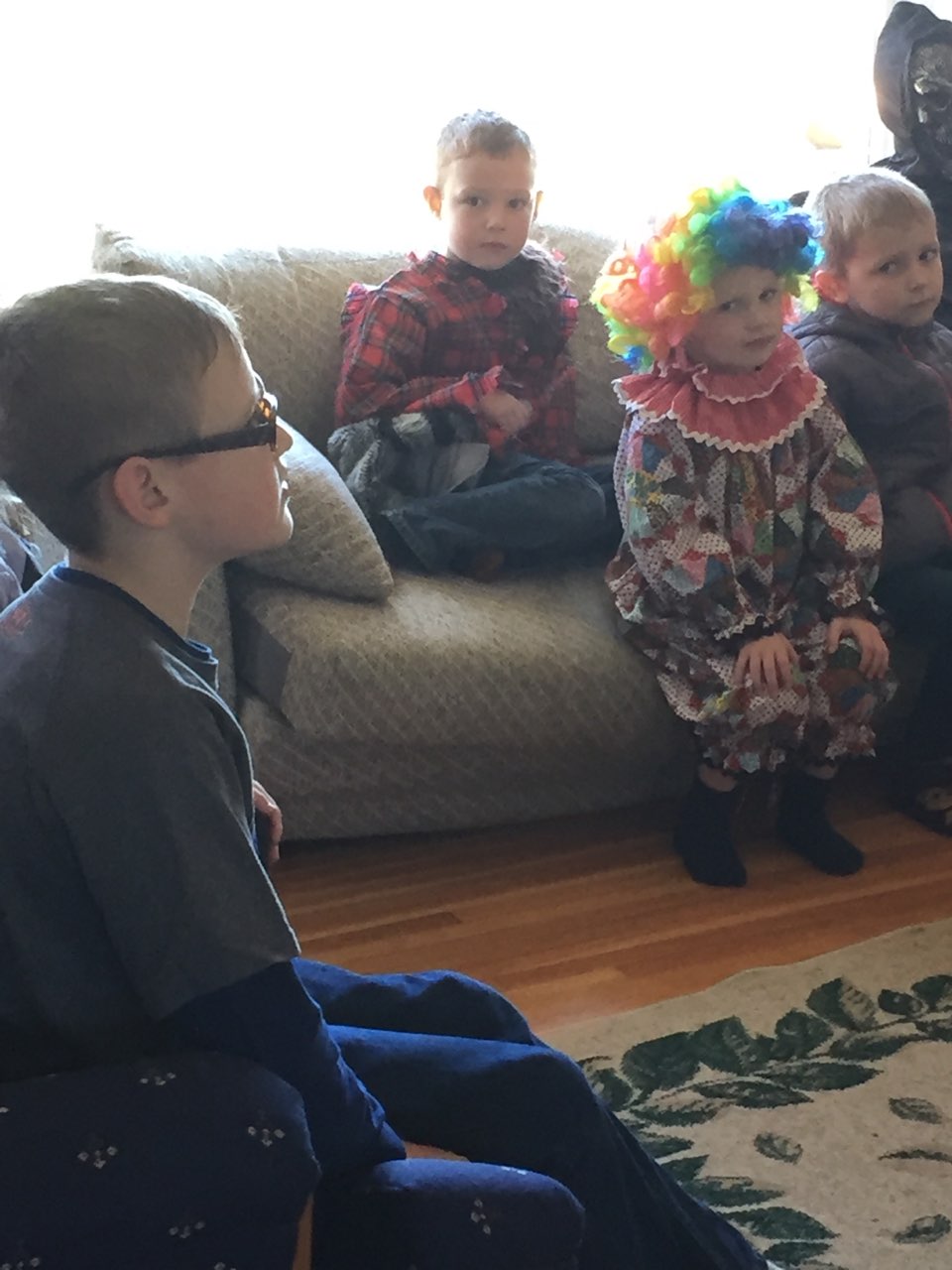 